[ Какие СКАЗКИ читать ребёнку 1-2 лет ]Часть 1.
Отдавайте предпочтение сказкам с коротким и повторяющимся сюжетом и сказки в стихах. Картинки должны быть яркими и крупными, количество текста на странице небольшое - так малышу будет проще удерживать внимание на книге.Сказки В. Сутеева:  Под грибом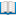  Яблоко Цыпленок и утенок Три котенка  Терем-теремок  Разные колеса Петух и краски Палочка-выручалочка Мышонок и карандаш Мешок яблок  Кто сказал мяу? Кот-рыболов, Кораблик 
Русские народные сказки:  Заюшкина избушка Гуси-Лебеди  Колобок  Теремок Волк и семеро козлят Лисичка-сестричка и волк Петушок и бобовое зернышко Маша и медведь Три медведя Три поросенка Репка  Курочка Ряба  Лисичка со скалочкой Петушок - Золотой гребешок 
Сказки Корнея Чуковского:  Муха-Цокотуха Тараканище Телефон Айболит Федорино горе Краденое солнце Мойдодыр Сказки С. Маршака:  Курочка ряба и десять утят Сказка о глупом мышонке Сказка об умном мышонке Тихая сказка 
Сказки Виталия Бианки:  Лис и мышонок Как Лис Ежа перехитрил Теремок Хитрый Лис и умная Уточка